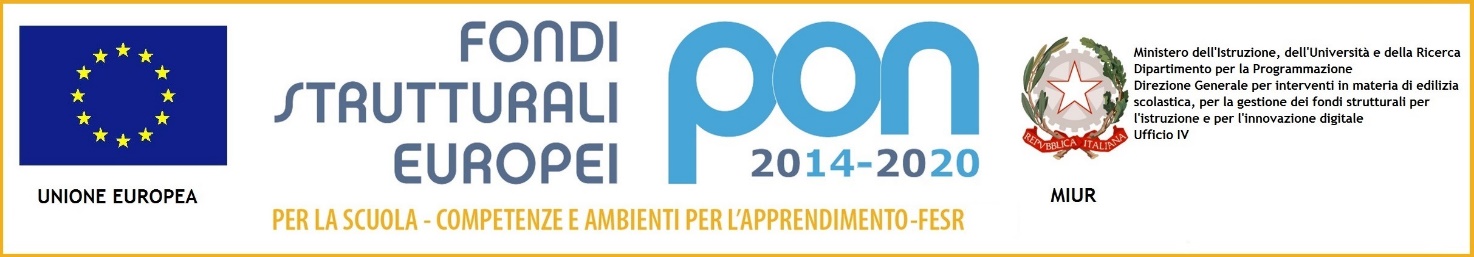 Allegato 1 - Istanza di partecipazione alla selezione per l’incarico di PROGETTISTA / COLLAUDATORE PON DIGITAL BOARDAl Dirigente ScolasticoCIRCOLO DIDATTICO P. MEGALIIl sottoscritto ____________________________________________________________________Codice Fiscale ____________________________________ nato a ________________________il ________________ Residente a ____________________________ in Via _________________tel. __________________, cell. ____________________, email___________________________,chiede di poter partecipare alla selezione per l'attribuzione dell'incarico di:esperto progettistaesperto collaudatorerelativo al  progetto PON 13.1.2A-FESRPON-CL 2021-181-“Digital Board”Il sottoscritto allega alla presente:curriculum vitae in formato Europeofotocopia di un documento di riconoscimentoGriglia di autovalutazioneDichiarazione insussistenza motivi di incompatibilitàAi sensi degli artt. 46 e 47 del D.P.R. n. 445/2000, consapevole che le dichiarazioni mendaci sono punite ai sensi del codice penale e delle leggi speciali in materia, secondo le disposizioni richiamate all'art. 76 del citato D.P.R. n. 445/2000, il sottoscritto dichiara di:essere cittadino italiano;godere dei diritti politici;essere / non essere dipendente di altre Amministrazioni pubbliche (in caso di appartenenza a P.A. presenterà autorizzazione del Dirigente del proprio Ufficio/Scuola);di non aver subito condanne penali;essere in possesso dei requisiti di accesso, richiesti nell’avviso pubblico relativo alla presente procedura di selezione, come specificato nell’allegato curriculum vitae;di impegnarsi a svolgere la propria attività, secondo le esigenze di piano.Esprime il proprio consenso affinché i dati forniti possano essere trattati nel rispetto del D. L.vo n 196/03 (Codice in materia di protezione dei dati personali) e ex art. 13 del Regolamento Europeo 2016/679 per gli adempimenti connessi alla presente procedura.Data _____________							FIRMA DEL CANDIDATO									_____________________N.B. Presentare una distinta candidatura per ciascun incarico.Allegato 2 – Scheda di autovalutazioneCandidato: Cognome ___________________________ Nome ____________________________Data _____________							FIRMA DEL CANDIDATO									_____________________Allegato 3 – Dichiarazione di insussistenza di cause di incompatibilitàAl Dirigente ScolasticoCIRCOLO DIDATTICO P. MEGALIIl sottoscritto ____________________________________________________________________Codice Fiscale ______________________________ nato a ______________________________il ______________________ avendo preso visione dell’Avviso pubblico indetto dal Dirigente Scolastico con riferimento alla selezione di esperto PROGETTISTA/COLLAUDATORE nell’ambito dell’attuazione del Progetto: PON 13.1.2A-FESRPON-CL 2021-181-“Digital Board”CONSAPEVOLEdelle sanzioni penali richiamate dall’art. 76 del D.P.R. 28/12/2000 N. 445, in caso di dichiarazioni mendaci e della decadenza dei benefici eventualmente conseguenti al provvedimento emanato sulla base di dichiarazioni non veritiere, di cui all’art. 75 del D.P.R. 28/12/2000 n. 445 ai sensi e per gli effetti dell’art. 47 del citato D.P.R. 445/2000, sotto la propria responsabilità DICHIARAdi non trovarsi in nessuna delle condizioni di incompatibilità previste dalle Disposizioni e Istruzioni per l’attuazione delle iniziative cofinanziate dai Fondi Strutturali europei 2014/2020, in particolare di: • non essere collegato, né come socio né come titolare, alla ditta che parteciperà e /o si aggiudicherà la fornitura dei beni.Dichiara inoltre, di non essere parente o affine entro il quarto grado del legale rappresentante dell'Istituto e di altro personale che ha preso parte alla predisposizione del bando di reclutamento, alla comparazione dei curricula degli astanti e alla stesura delle graduatorie dei candidati. Data _____________							FIRMA DEL CANDIDATO									_____________________	Allegato 4 – Informativa privacyInformativa ex art. 13 D.Lgs. n.196/2003 e ex art. 13 del Regolamento Europeo 2016/679, per il trattamento dei dati personali dei dipendentiGentile Signore/a,secondo le disposizioni del Decreto Legislativo 30 giugno 2003, n. 196 (“Codice in materia di protezione dei dati personali”) nel seguito indicato sinteticamente come Codice e del Regolamento Europeo 2016/679, nel seguito indicato sinteticamente come Regolamento, il trattamento dei dati personali che la riguardano sarà improntato ai principi di liceità e trasparenza, a tutela della vostra riservatezza e dei vostri diritti.Le forniamo, quindi, le seguenti informazioni sul trattamento dei dati più sopra menzionati:1.	tutti i dati personali da Lei forniti, in relazione al Suo rapporto con la presente Istituzione scolastica, verranno trattati dal personale esclusivamente per le finalità istituzionali della scuola, che sono quelle relative all’istruzione ed alla formazione degli alunni e quelle amministrative ad esse strumentali, incluse le finalità di instaurazione e gestione dei rapporti di lavoro di qualunque tipo, così come definite dalla normativa vigente (R.D. n. 653/1925, D.Lgs. n. 297/1994, D.P.R. n. 275/1999; Decreto Interministeriale 129/2018 e le norme in materia di contabilità generale dello Stato; Legge n. 104/1992, Legge n. 53/2003, D.Lgs. n. 165/2001, Dlgs 196/2003, D.M 305/2006; Dlgs 76/05; Dlgs 77/05; Dlgs 226/05; D.Lgs. n. 151/2001, i Contratti Collettivi di Lavoro Nazionali ed Integrativi stipulati ai sensi delle norme vigenti; D.P.C.M. 23 febbraio 2006, n. 185; D.P.R. 20 marzo 2009,n.89; Legge 170 dell'8.10.2010; D.M. n. 5669 12 luglio 2011; DPR 28 marzo 2013 n.80, DL 12 settembre 2013, n.104, convertito, con modificazioni, dalla Legge 8 novembre 2013, n. 128, Legge 13 luglio 2015 n. 107, Dlgs 50/2016 e tutta la normativa richiamata e collegata alle citate disposizioni);2.	i dati personali definiti come “dati sensibili” o come “dati giudiziari” dal Codice e i dati previsti dagli art.9 e 10 del Regolamento saranno trattati esclusivamente dal personale della scuola, appositamente incaricato, secondo quanto previsto dalle disposizioni di legge e di regolamento citate al precedente punto 1 e nel rispetto del principio di stretta indispensabilità dei trattamenti;3.	il conferimento dei dati richiesti è obbligatorio in quanto previsto dalla normativa citata al precedente punto 1; l'eventuale rifiuto a fornire tali dati potrebbe comportare l'impossibilità di perfezionare, mantenere e gestire il rapporto di lavoro;3 Bis.	i dati personali più sopra evidenziati potranno essere trattati, solo ed esclusivamente per le finalità istituzionali della scuola, anche se raccolti non presso l'Istituzione scolastica ma presso il Ministero dell'Istruzione e le sue articolazioni periferiche, presso altre Amministrazioni dello Stato, presso Regioni e enti locali, presso Enti con cui la scuola coopera in attività e progetti previsti dal Piano Triennale dell'Offerta Formativa;  4.	il trattamento sarà effettuato sia con strumenti cartacei che elettronici, nel rispetto delle misure di sicurezza indicate dal Codice e delle altre individuate ai sensi del Regolamento; i dati verranno conservati secondo le indicazioni delle Regole tecniche in materia di conservazione digitale degli atti definite da AGID e nei tempi e nei modi indicati dalle Linee Guida per le Istituzioni scolastiche e dai Piani di conservazione e scarto degli archivi scolastici definiti dalla Direzione Generale degli Archivi presso il Ministero dei Beni Culturali;5.	i dati sensibili e giudiziari non saranno oggetto di diffusione; tuttavia alcuni di essi potranno essere comunicati ad altri soggetti pubblici nella misura strettamente indispensabile per svolgere attività istituzionali previste dalle vigenti disposizioni in materia di rapporto di lavoro pubblico, sanitaria o giudiziaria;6.	i dati personali potranno essere comunicati a soggetti pubblici (quali, ad esempio, ASL, Comune, Provincia, Ufficio scolastico regionale, Guardia di finanza) secondo quanto previsto dalle disposizioni di legge e di regolamento di cui al precedente punto 1 oppure potranno essere comunicati a terzi soggetti che forniscono servizi a codesta Istituzione scolastica quali, ad esempio, agenzie di viaggio e strutture ricettive (esclusivamente in relazione a gite scolastiche, viaggi d’istruzione e campi scuola), imprese di assicurazione (in relazione a polizze in materia infortunistica), eventuali ditte fornitrici di altri servizi (quali ad esempio servizi di mensa, software gestionali, registro elettronico, servizi digitali, ecc). In caso di trattamenti continuativi, le ditte in questione sono nominate responsabili del trattamento, limitatamente ai servizi resi; 7.   Titolare del trattamento è :  il CIRCOLO DIDATTICO P. MEGALI - Viale delle Rimembranze n. 33 - 89063 Melito di Porto Salvo (RC) - tel 0965 781258 - PEC rcee1000q@pec.istruzione.it  rappresentata dal Dirigente scolastico pro tempore Dott.ssa Concetta Sinicropi;8. al Titolare del trattamento o al Responsabile lei potrà rivolgersi senza particolari formalità,  per far valere i suoi diritti, così come previsto dall'articolo 7 del Codice (e dagli articoli collegati), e dal Capo III del Regolamento.FirmaMelito di Porto Salvo, ______________				___________________________ELEMENTIPUNTEGGIORiservato al candidatoRiservato all’IstitutoTitoli di studioTitoli di studioTitoli di studioTitoli di studioLaurea specialistica o vecchio ordinamento in INGEGNERIA ELETTRONICA/o in Scienze e tecnologie informaticheFino 80……………………5 puntiDa 81 a 95……………...6 puntiDa 96 a 105…………….7 puntiDa 106 a 110 e lode 10 puntiCertificazioniCertificazioniCertificazioniCertificazioniCertificazioni Informatiche riconosciute (ECDL CORE, Mos, IC3, Eipass 7 moduli)Punti 1 (si valuta un solo titolo)Certificazioni Informatiche avanzate (ECDL Advanced, Eipass Progressive, Brevetti Cisco, Brevetti Microsoft)2 punti per certificazione (Max 3 titoli valutabili)Certificazione inerente l’area tematica ECDL LIM, EIPASS LIM,  EIPASS LAB2 punti per certificazione (MAX 4 titoli valutabili)Esperienze specificheEsperienze specificheEsperienze specificheEsperienze specificheComprovate esperienze/competenze di progettazione Installazione e collaudo di Laboratori informatici e/o attrezzature di supporto alla didattica progetti FESR10 punti per esperienza (Max 20 punti)TOTALI